17 мая 2022 года № 750В соответствии с Федеральным законом Российской Федерации от                    6 октября 2003 года № 131–ФЗ «Об общих принципах организации местного самоуправления в Российской Федерации», статьей 31 Устава муниципального образования города Чебоксары – столицы Чувашской Республики, принятого решением Чебоксарского городского Собрания депутатов от 30 ноября 2005 года № 40, и в целях создания условий для включения молодежи в социально-экономическую, политическую и культурную жизнь и содействия формированию осознанной и активной гражданской позиции у молодежи, проживающей на территории города Чебоксары, Чебоксарское городское Собрание депутатовР Е Ш И Л О:1. Утвердить Положение о Молодежном парламенте города Чебоксары при Чебоксарском городском Собрании депутатов (прилагается).  2. Признать утратившими силу:1) решение Чебоксарского городского Собрания депутатов от 14 июня 2012 года № 641 «О Положении о Молодежном парламенте города Чебоксары при Чебоксарском городском Собрании депутатов»;2) решение Чебоксарского городского Собрания депутатов от 24 декабря 2015 года № 112 «О внесении изменений в Положение о Молодежном парламенте города Чебоксары при Чебоксарском городском Собрании депутатов, утвержденное решением Чебоксарского городского Собрания депутатов от 14 июня 2012 года № 641».3. Настоящее решение вступает в силу со дня его официального опубликования.4. Контроль за исполнением настоящего решения возложить на постоянную комиссию Чебоксарского городского Собрания депутатов по местному самоуправлению и законности (Н.Ю. Евсюкова).Глава города Чебоксары                                                                  О.И. КортуновУтвержденорешением Чебоксарскогогородского Собрания депутатовот __________________ № ____Положениео Молодежном парламенте города Чебоксары при Чебоксарском городском Собрании депутатовI. Общие положения1.1. Молодежный парламент города Чебоксары при Чебоксарском городском Собрании депутатов (далее – Молодежный парламент) является совещательным и консультативным органом при Чебоксарском городском Собрании депутатов (далее – Собрание депутатов).1.2. Молодежный парламент подотчетен Собранию депутатов.1.3. Молодежный парламент состоит из 21 человека. Персональный состав утверждается распоряжением главы города Чебоксары – председателя Чебоксарского городского Собрания депутатов на срок полномочий Собрания депутатов по результатам конкурса по формированию состава парламента.1.4. Молодежный парламент действует на принципах гласности, коллегиальности, учета мнения заинтересованных сторон.1.5. Молодежный парламент осуществляет свою деятельность, руководствуясь законами и иными нормативными правовыми актами Российской Федерации и Чувашской Республики, нормативными правовыми актами города Чебоксары, настоящим Положением, а также регламентом Молодежного парламента.1.6. Молодежный парламент не является юридическим лицом.1.7. Молодежный парламент вправе установить свою символику.1.8. Решения Молодежного парламента, принятые для достижения его целей и задач, носят рекомендательный характер.II. Цели и задачи2.1. Молодежный парламент создается в целях создания условий для включения молодежи в социально-экономическую, политическую и культурную жизнь города, привлечения молодежи города Чебоксары к участию в нормотворческой деятельности Собрания депутатов, содействия в области законодательного регулирования прав и законных интересов молодежи, участия молодых граждан города Чебоксары в движении российского молодежного парламентаризма.2.2. Основными задачами Молодежного парламента являются:1) повышение интереса молодежи к нормотворческой деятельности;2) анализ и подготовка предложений по совершенствованию муниципальных нормативных правовых актов города Чебоксары, касающихся молодых граждан;3) участие в реализации молодежной политики на территории города Чебоксары; 4) формирование у молодежи правовой и политической культуры;5) взаимодействие с молодежью и молодежными общественными объединениями города Чебоксары;6) организация работы с молодежью по месту жительства;7) информирование Чебоксарского городского Собрания депутатов и администрации города Чебоксары, общественности об актуальных проблемах молодежи;8) развитие межмуниципального сотрудничества с молодежными организациями, молодежными парламентами муниципальных образований Чувашской Республики, субъектов Российской Федерации.III. Полномочия и обязанности Молодежного парламента3.1. Полномочия Молодежного парламента:3.1.1. Участие в работе постоянных комиссий Собрания депутатов по подготовке проектов решений, затрагивающих права и законные интересы молодежи.3.1.2. Направление в Собрание депутатов замечаний и предложений по внесению изменений в муниципальные нормативные правовые акты города Чебоксары.3.1.3. Направление главе города Чебоксары, в постоянные комиссии Собрания депутатов предложений по инициированию ими проведения рабочих групп, круглых столов, совещаний и др.3.1.4. Взаимодействие с Собранием депутатов, администрацией города Чебоксары и их структурными подразделениями по достижению целей и реализации задач, предусмотренных положением о Молодежном парламенте. 3.1.5. Разработка и направление предложений и рекомендаций по вопросам молодежной политики.3.1.6. Осуществление информационно-аналитической, консультативной и иной деятельности, направленной на реализацию деятельности Молодежного парламента.3.1.7. Организация и проведение собраний, съездов, семинаров, консультаций и иных мероприятий, направленных на реализацию задач в сфере молодежной политики.3.1.8. Привлечение экспертов и иных лиц при разработке проектов муниципальных нормативных правовых актов.3.1.9. Принятие участия в мероприятиях, проходящих на территории города Чебоксары.3.1.10. Ведение просветительской и разъяснительной работы среди молодежи, направленной на повышение правовой культуры молодежи, формирование активной гражданской позиции молодежи.3.1.11. Изучение мнения молодых граждан о деятельности органов местного самоуправления города Чебоксары по работе с молодежью.3.1.12. Взаимодействие в своей работе с молодежными общественными объединениями.3.1.13. Взаимодействие с территориальными органами местной администрации города Чебоксары по вопросам организации работы с молодежью по месту жительства.3.1.14. Осуществление постоянного взаимодействия с общероссийскими, межрегиональными, региональными и местными молодежными и общественными объединениями.3.1.15. Представление интересов молодежи города Чебоксары в системе молодежного парламентского движения в Российской Федерации.3.1.16. Осуществление иных функций, соответствующих задачам Молодежного парламента и не противоречащие законодательству Российской Федерации.3.2. Обязанности Молодежного парламента:3.2.1. Соблюдать федеральное законодательство, нормативно-правовые акты Чувашской Республики, муниципальные правовые акты города Чебоксары и настоящее положение.3.2.2. Ежегодно направлять планы и отчитываться перед Собранием депутатов о проделанной работе за год.IV. Порядок формирования4.1. Членами Молодежного парламента могут быть граждане Российской Федерации, проживающие на территории города Чебоксары, в возрасте от               18 до 35 лет на момент их избрания в состав парламента.4.2. Членами Молодежного парламента не могут быть:1) лица, признанные недееспособными или ограниченно дееспособными на основании решения суда;2) лица, имеющие непогашенную или неснятую судимость.Распоряжение главы города Чебоксары – председателя Чебоксарского городского Собрания депутатов об утверждении персонального состава подлежит размещению на сайте Чебоксарского городского Собрания депутатов в информационно-телекоммуникационной сети «Интернет».4.3. Распоряжением главы города Чебоксары – председателя Чебоксарского городского Собрания депутатов образуется организационная комиссия по формированию состава Молодежного парламента, которая состоит из 11 человек. В организационную комиссию входят по одному представителю от каждой постоянной комиссии Собрания депутатов, представители органов местного самоуправления города Чебоксары и представители молодежных общественных организаций (по согласованию). Заседание организационной комиссии считается правомочным, если на нем присутствует не менее двух третей от общего числа членов комиссий. Решения организационной комиссии по формированию состава Молодежного парламента принимаются большинством голосов от числа присутствующих на заседании членов организационной комиссии. Информация о формировании Молодежного парламента размещается на сайте Чебоксарского городского Собрания депутатов в информационно-телекоммуникационной сети «Интернет» или иных средствах массовой информации.Прием заявлений о включении в состав Молодежного парламента осуществляется Аппаратом Чебоксарского городского Собрания депутатов в течение 30 дней со дня опубликования сообщения.К заявлению должны быть приложены:анкета установленного образца согласно приложению к настоящему Положению;копия паспорта;документ, содержащий сведения о роде занятий (справка с места работы, учебы);материалы, подтверждающие активную общественную деятельность (копии грамот, благодарственных писем, сертификатов, дипломов, письма поддержки, рекомендательные письма);справка об отсутствии судимости.Организационная комиссия по формированию состава Молодежного парламента рассматривает материалы в течение 15 дней после окончания срока приема заявлений.4.4. Полномочия члена Молодежного парламента прекращаются досрочно в случае:1) подачи им заявления о выходе из состава парламента;2) неспособности участвовать в работе парламента по состоянию здоровья;3) систематического (более трех раз в течение календарного года) без уважительных причин (командировка, временная нетрудоспособность, отпуск, рождение ребенка, регистрация брака, смерть близких родственников, иные семейные обстоятельства, а также обстоятельства непреодолимой силы) отсутствия на заседаниях парламента;4) вступления в законную силу вынесенного в отношении него обвинительного приговора суда;5) признания его недееспособным либо ограниченно дееспособным, признания безвестно отсутствующим или объявления умершим на основании решения суда, вступившего в законную силу;6) его смерти;7) прекращения полномочий Молодежного парламента;8) призыва его на военную службу или направления на заменяющую ее альтернативную гражданскую службу;9) достижения членом Молодежного парламента 35 лет;10) в случае неисполнения членом Молодежного парламента обязанностей, предусмотренных положением о Молодежном парламенте, а также систематического, без уважительных причин, непосещения заседаний Молодежного парламента, неучастия в работе комиссий (временных рабочих групп), уклонения, отказа от выполнения поручений Молодежного парламента.V. Права и обязанности члена Молодежного парламента5.1 Член Молодежного парламента имеет право:5.1.1. Участвовать путем голосования в принятии решений по вопросам компетенции Молодежного парламента.5.1.2. Выдвигать кандидатов, избирать и быть избранным в органы Молодежного парламента.5.1.3. Участвовать в подготовке решений по всем вопросам, входящим в компетенцию Молодежного парламента.5.1.4. Вносить предложения в проект повестки дня Молодежного парламента.5.1.5. Высказывать свое мнение по вопросам, находящимся в полномочиях Молодежного парламента, предлагать вопросы для рассмотрения Молодежным парламентом.5.1.6. Получать необходимую информацию о работе Молодежного парламента.5.2. Член Молодежного парламента обязан:5.2.1. Соблюдать действующее законодательство Российской Федерации, Чувашской Республики, права и законные интересы граждан, Положение о Молодежном парламенте,  регламент Молодежного парламента.5.2.2. Участвовать в работе Молодежного парламента.5.2.3. Активно содействовать решению стоящих перед Молодежным парламентом задач.5.2.4. Исполнять решения, принятые на заседании Молодежного парламента, а также решения руководящих органов Молодежного парламента.VI. Организация деятельности6.1. Основными формами работы Молодежного парламента являются заседание парламента и проведение встреч с населением.6.2. Заседание Молодежного парламента созывается, как правило, один раз в три месяца.6.3. Заседания Молодежного парламента проводятся открыто.6.4. Заседание Молодежного парламента считается правомочным, если на нем присутствует более половины утвержденного состава.6.5. Решения Молодежного парламента принимаются открытым голосованием простым большинством голосов от числа присутствующих на заседании при условии наличия большинства, необходимого для принятия решений (кворума).6.6. На заседание Молодежного парламента могут быть приглашены и могут принимать участие с правом совещательного голоса депутаты Собрания депутатов, представители органов местного самоуправления, представители иных органов власти Чувашской Республики, представители объединений и организаций города Чебоксары, средств массовой информации.6.7. Молодежный парламент по направлениям своей деятельности разрабатывает и принимает решения, носящие рекомендательный характер, и доводит их до сведения главы города Чебоксары и постоянных комиссий Собрания депутатов.6.8. Структуру Молодежного парламента составляют:1) председатель Молодежного парламента;2) заместители председателя Молодежного парламента;3) секретарь Молодежного парламента;4) постоянные комиссии Молодежного парламента;5) временные рабочие группы Молодежного парламента.6.9. Первое заседание Молодежного парламента открывает глава города Чебоксары. На первом заседании членами Молодежного парламента утверждается регламент Молодежного парламента, избираются председатель и секретарь Молодежного парламента.6.10. Руководство деятельностью Молодежного парламента осуществляет председатель Молодежного парламента. 6.11. Председатель Молодежного парламента избирается из числа членов Молодежного парламента.6.12. Председатель имеет двух заместителей, которые замещают его в случае отсутствия.6.13. Члены Молодежного парламента осуществляют свою деятельность на общественных началах.6.14. Порядок деятельности Молодежного парламента определяется регламентом Молодежного парламента.6.15. Координацию деятельности Молодежного парламента осуществляет постоянная комиссия Чебоксарского городского Собрания депутатов по местному самоуправлению и законности. Молодежный парламент взаимодействует со структурным подразделением администрации города Чебоксары, ответственным за молодежную политику.VII. Удостоверение члена Молодежного парламента7.1. Член Молодежного парламента имеет удостоверение, являющееся документом, подтверждающим полномочия члена Молодежного парламента, которым он пользуется в течение срока своих полномочий.7.2. Удостоверение члена Молодежного парламента (далее – Удостоверение) является основным документом, подтверждающим членство в Молодежном парламенте. 7.3. Оформление и выдача удостоверений членам Молодежного парламента осуществляются Аппаратом Чебоксарского городского Собрания депутатов под расписку в журнале учета удостоверений.7.4. Член Молодежного парламента обязан бережно относиться к Удостоверению и обеспечить его сохранность. В случае утраты (порчи) Удостоверения, член Молодежного парламента обращается с письменным заявлением на имя главы города Чебоксары – председателя Чебоксарского городского Собрания депутатов о выдаче дубликата Удостоверения. В заявлении указывается причина утраты (порчи) Удостоверения.На основании письменного разрешения главы города Чебоксары – председателя Чебоксарского городского Собрания депутатов дубликат Удостоверения выдается в следующих случаях:при утрате Удостоверения (дубликат Удостоверения выдается с другим номером);при порче Удостоверения (дубликат Удостоверения оформляется и выдается с тем же номером). В случае подачи заявления членом Молодежного парламента об утере Удостоверения Аппарат Чебоксарского городского Собрания депутатов немедленно направляет в газету «Чебоксарские новости» и размещает на сайте Чебоксарского городского Собрания депутатов в информационно-телекоммуникационной сети «Интернет» сообщение о признании недействительным Удостоверения с указанным номером.7.5. Запрещается передача Удостоверения иному лицу во временное пользование.7.6. По истечении срока полномочий Молодежного парламента, или в случае досрочного прекращения полномочий члена Молодежного парламента, Удостоверение считается недействительным.7.7. По истечении срока полномочий Молодежного парламента, или в случае досрочного прекращения полномочий члена Молодежного парламента, Удостоверение сдается членом Молодежного парламента в Аппарат Чебоксарского городского Собрания депутатов.	7.8. Удостоверение изготавливается в виде книжечки в твердой кожаной обложке темно-вишневого цвета и в развернутом виде имеет размер 200 x 65 мм. 7.9. Внешняя сторона удостоверения: Текст и герб города Чебоксары выполнены фольгой цвета золота.7.10. Внутреннее содержание: Внутренние наклейки удостоверения изготавливаются на отдельных бланках. На внутренних наклейках удостоверения нанесен фон розового цвета с изображением малого герба города Чебоксары (тангирная сетка), надписи выполняются черным цветом. Размер сторон внутренней наклейки удостоверения – 90 x 55 мм.7.10.1. Левая внутренняя сторона:                       Фото                     30х 40ммФотография скрепляется круглой печатью диаметром 38 мм, внутри которой изображен государственный герб Чувашской Республики и расположена надпись в две строки на государственных языках Чувашской Республики (русском и чувашском) «Чёваш Республикин Шупашкар хулин Депутач.сен пухёв.» – «Чебоксарское городское Собрание депутатов Чувашской Республики».Оттиск гербовой печати накладывается на правый нижний угол фотокарточки и на надпись «Руководитель Аппарата Чебоксарского городского Собрания депутатов».Справа от фотографии владельца удостоверения в центре внутренней наклейки помещается графическое изображение малого герба города Чебоксары.Ниже места под фотографию, на кайме, выполненной в цветах государственного флага Чувашской Республики, в три строки с левой стороны помещаются надпись «Руководитель Аппарата Чебоксарского городского Собрания депутатов», а с правой – инициалы и фамилия руководителя Аппарата.Между наименованием должности и фамилией руководителя Аппарата оставлено место для подписи руководителя Аппарата Чебоксарского городского Собрания депутатов.7.10.2. Правая внутренняя сторона:                                 УДОСТОВЕРЕНИЕ №		          ФАМИЛИЯ
                                               Имя Отчество                       Дата выдачи                                                          “___”___________ 20__ г.Указанные надписи правой стороны внутренней наклейки выполнены на русском языке.На бордюре правой стороны внутренней наклейки удостоверения помещается надпись прописными буквами «Удостоверение № ». Ниже номера удостоверения в две строки помещаются фамилия, имя, отчество члена Молодежного парламента и в три строки располагается надпись «член Молодежного парламента города Чебоксары при Чебоксарском городском Собрании депутатов». Ниже надписи «член Молодежного парламента при Чебоксарском городском Собрании депутатов» с левой стороны располагается надпись «Дата выдачи» и линейка, начинающаяся с кавычек.7.11. Бланки удостоверения заполняются с помощью компьютерной техники, оборудованной лазерными печатающими устройствами, с использованием оптимальных типов шрифтов.VIII. Сторонники Молодежного парламента8.1. Общие положения. 8.1.1. В целях привлечения к деятельности широких слоев молодежи, поддерживающих цели и задачи Молодежного парламента, молодые люди, достигшие шестнадцати лет, с согласия их законных представителей (родителей, опекунов, попечителей), и не старше двадцати пяти лет могут быть в качестве сторонников Молодежного парламента.8.1.2. Сторонники Молодежного парламента осуществляют свою общественную деятельность во взаимодействии с председателем и членами Молодежного парламента.8.2. Порядок приобретения и утраты статуса сторонника Молодежного парламента.8.2.1. Основанием для приобретения статуса сторонника Молодежного парламента является письменное обращение непосредственно на имя председателя Молодежного парламента.8.2.2. Основанием для утраты статуса сторонника Молодежного парламента являются:- письменное обращение о выходе из числа сторонников Молодежного парламента на имя председателя Молодежного парламента;- избрание сторонника Молодежного парламента членом Молодежного парламента;- совершение действий, противоречащих действующему законодательству, интересам Молодежного парламента, его Регламенту, целям и задачам настоящего Положения.8.2.3. Внесение граждан в список сторонников Молодежного парламента и исключение их из числа сторонников Молодежного парламента производится по указанным выше основаниям председателем Молодежного парламента, заместителем председателя Молодежного парламента на основании решения Молодежного парламента.8.3. Порядок персонального учета сторонников Молодежного парламента.8.3.1. Персональный учет сторонников Молодежного парламента организуется секретарем Молодежного парламента, на основании личных обращений граждан о включении и об исключении их из числа сторонников Молодежного парламента.8.3.2. Учет сторонников Молодежного парламента осуществляется в электронном виде и представляет собой базу данных, содержащую данные анкеты сторонника.8.4. Права и обязанности сторонников Молодежного парламента.8.4.1. В соответствии со своим статусом сторонники Молодежного парламента имеют право:- совещательного голоса в соответствующих формах организации деятельности Молодежного парламента;- пользоваться помощью и поддержкой Молодежного парламента в осуществлении общественной деятельности;- посещать и участвовать в реализации мероприятий, проводимых Молодежным парламентом, оказывать посильное содействие в их проведении;- вносить предложения по реализации задач и целей Молодежного парламента;- получать информацию о деятельности Молодежного парламента и ее руководящих органов;- обращаться с вопросами, заявлениями и предложениями в любые органы Молодежного парламента;- состоять в общественных объединениях, профессиональных союзах, если их деятельность не противоречит целям и задачам Молодежного парламента;- совершать иные действия, направленные на поддержку деятельности Молодежного парламента.8.4.2. Сторонники Молодежного парламента обязаны не совершать действий, противоречащих действующему законодательству, интересам Молодежного парламента, его Регламенту, целям и задачам Молодежного парламента, подрывающих его авторитет, наносящих вред его репутации в обществе.8.5. Основные направления и организация деятельности сторонников Молодежного парламента.8.5.1. Исходя из особенностей своего статуса, сторонники Молодежного парламента осуществляют свою общественную деятельность в следующих направлениях:- оказание содействия в достижении целей и реализации задач Молодежного парламента;- укрепление и расширение связей Молодежного парламента с обществом;- оказание поддержки в обществе, расширению ее социальной базы.8.5.2. Организацию деятельности сторонников Молодежного парламента осуществляют председатель Молодежного парламента, заместитель председателя Молодежного парламента.8.6. Организация взаимодействия сторонников Молодежного парламента с центральными органами Молодежного парламента.8.6.1. Взаимодействие осуществляется с использованием следующих механизмов:- организация совместных акций и мероприятий;- взаимная информационная поддержка;- иные механизмы, не противоречащие действующему законодательству.IX. Реорганизация и прекращение деятельности9.1. Решение о реорганизации и прекращении деятельности Молодежного парламента принимается Чебоксарским городским Собранием депутатов.Приложение к Положению о Молодежном парламенте города Чебоксары при Чебоксарском городском Собрании депутатовАНКЕТАкандидата в члены Молодежного парламента города Чебоксарыпри Чебоксарском городском Собрании депутатовI. Информация о кандидатеII. Личные и профессиональные достиженияIII. Опыт общественной деятельностиIV. ДополнительноДата                            ___________________ (__________________________(Ф.И.О.)Чувашская РеспубликаЧебоксарское городскоеСобрание депутатовРЕШЕНИЕ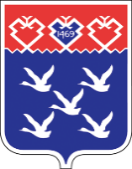 Чǎваш РеспубликиШупашкар хулиндепутатсен ПухăвĕЙЫШĂНУМесто дляфотографииФ.И.О.Дата рожденияВозраст (полных лет)Семейное положениеАдрес места жительства (по месту регистрации)Адрес места жительства (по месту регистрации)Адрес фактического проживанияАдрес фактического проживанияТелефон мобильныйТелефон мобильныйЭл. почтаЭл. почтаСсылки на социальные сетиСсылки на социальные сетиМесто учебы – курс, специальностьМесто учебы – курс, специальностьМесто работы – должность
раб. телефонМесто работы – должность
раб. телефонОбразование (в порядке убывания) ВУЗ/СУЗ/ПТУ/школа (год окончания); факультет, специальностьДополнительное образование: тренинги, семинары, стажировки и др. Участие в конкурсах, научных конференциях, олимпиадах (с приложением подтверждающих документов)Опыт трудовой деятельности (в порядке убывания)Спортивные, творческие и другие достиженияУкажите Ваши увлеченияОпыт участия в деятельности общественных объединений (общественные организации, движения, фонды, профсоюзы, партии; школьное/студенческое/рабочее самоуправление; другие)Реализованные социальные проекты (укажите название, целевую аудиторию, сроки реализации)Какие приоритетные направления в молодежной политике, на Ваш взгляд, следует развивать? Почему? Назовите не менее трёх.Как Вы понимаете роль, цели и задачи деятельности Молодежного парламента? Опишите Ваши жизненные приоритеты, личные и профессиональные устремленияДополнительная информация (укажите все, что считаете необходимым)